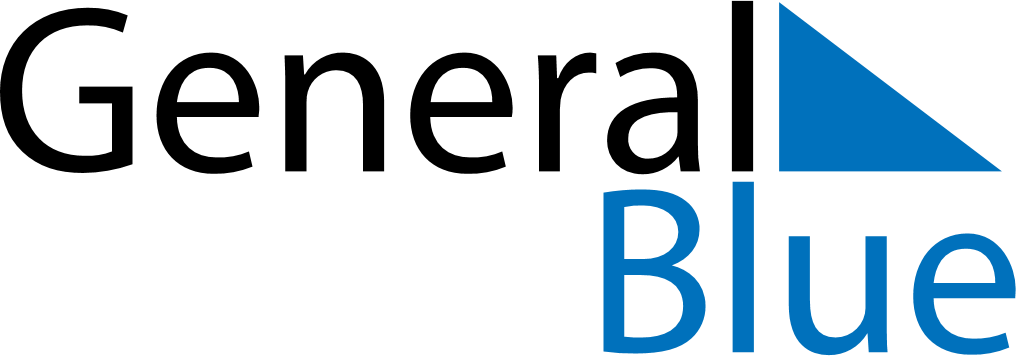 June 2024June 2024June 2024June 2024June 2024June 2024June 2024Manguito, Matanzas Province, CubaManguito, Matanzas Province, CubaManguito, Matanzas Province, CubaManguito, Matanzas Province, CubaManguito, Matanzas Province, CubaManguito, Matanzas Province, CubaManguito, Matanzas Province, CubaSundayMondayMondayTuesdayWednesdayThursdayFridaySaturday1Sunrise: 6:38 AMSunset: 8:04 PMDaylight: 13 hours and 25 minutes.23345678Sunrise: 6:38 AMSunset: 8:04 PMDaylight: 13 hours and 26 minutes.Sunrise: 6:38 AMSunset: 8:05 PMDaylight: 13 hours and 26 minutes.Sunrise: 6:38 AMSunset: 8:05 PMDaylight: 13 hours and 26 minutes.Sunrise: 6:38 AMSunset: 8:05 PMDaylight: 13 hours and 27 minutes.Sunrise: 6:38 AMSunset: 8:05 PMDaylight: 13 hours and 27 minutes.Sunrise: 6:38 AMSunset: 8:06 PMDaylight: 13 hours and 28 minutes.Sunrise: 6:38 AMSunset: 8:06 PMDaylight: 13 hours and 28 minutes.Sunrise: 6:38 AMSunset: 8:07 PMDaylight: 13 hours and 28 minutes.910101112131415Sunrise: 6:38 AMSunset: 8:07 PMDaylight: 13 hours and 29 minutes.Sunrise: 6:38 AMSunset: 8:07 PMDaylight: 13 hours and 29 minutes.Sunrise: 6:38 AMSunset: 8:07 PMDaylight: 13 hours and 29 minutes.Sunrise: 6:38 AMSunset: 8:08 PMDaylight: 13 hours and 29 minutes.Sunrise: 6:38 AMSunset: 8:08 PMDaylight: 13 hours and 30 minutes.Sunrise: 6:38 AMSunset: 8:08 PMDaylight: 13 hours and 30 minutes.Sunrise: 6:38 AMSunset: 8:09 PMDaylight: 13 hours and 30 minutes.Sunrise: 6:38 AMSunset: 8:09 PMDaylight: 13 hours and 30 minutes.1617171819202122Sunrise: 6:38 AMSunset: 8:09 PMDaylight: 13 hours and 30 minutes.Sunrise: 6:39 AMSunset: 8:10 PMDaylight: 13 hours and 30 minutes.Sunrise: 6:39 AMSunset: 8:10 PMDaylight: 13 hours and 30 minutes.Sunrise: 6:39 AMSunset: 8:10 PMDaylight: 13 hours and 31 minutes.Sunrise: 6:39 AMSunset: 8:10 PMDaylight: 13 hours and 31 minutes.Sunrise: 6:39 AMSunset: 8:10 PMDaylight: 13 hours and 31 minutes.Sunrise: 6:39 AMSunset: 8:11 PMDaylight: 13 hours and 31 minutes.Sunrise: 6:40 AMSunset: 8:11 PMDaylight: 13 hours and 31 minutes.2324242526272829Sunrise: 6:40 AMSunset: 8:11 PMDaylight: 13 hours and 31 minutes.Sunrise: 6:40 AMSunset: 8:11 PMDaylight: 13 hours and 30 minutes.Sunrise: 6:40 AMSunset: 8:11 PMDaylight: 13 hours and 30 minutes.Sunrise: 6:40 AMSunset: 8:11 PMDaylight: 13 hours and 30 minutes.Sunrise: 6:41 AMSunset: 8:11 PMDaylight: 13 hours and 30 minutes.Sunrise: 6:41 AMSunset: 8:12 PMDaylight: 13 hours and 30 minutes.Sunrise: 6:41 AMSunset: 8:12 PMDaylight: 13 hours and 30 minutes.Sunrise: 6:42 AMSunset: 8:12 PMDaylight: 13 hours and 30 minutes.30Sunrise: 6:42 AMSunset: 8:12 PMDaylight: 13 hours and 29 minutes.